                          SZWAJCARIA I WŁOCHYTERMIN: 16-22.06.2022     						CENA: 1190 ZŁ                                     		ŚWIADCZENIA:transport autokarem z toaletą, video, barkiem, klimatyzacją.3 noclegi w hotelu ***  we Włoszech w  okolicach Brescii. Pokoje 2,3 osobowe z łazienkami. 1 nocleg w hotelu ** w Szwajcarii w okolicach Escholzmatt .  Pokoje 2,3 osobowe z łazienkami 4 śniadania .opieka pilota – przewodnika.. ubezpieczenie KL i NW.ŚWIADCZENIA DODATKOWO PŁATNE DLA CHĘTNYCH :3 obiadokolacje -250 złPROGRAM RAMOWY:
1 dzień  - wyjazd z Polski. Przejazd  w kierunku Włoch .  2 dzień  - przyjazd wieczorem do hotelu w okolice Brescii, zakwaterowanie,  nocleg.3 dzień -  po śniadaniu  przejazd do Mediolanu,  zwiedzanie:  Katedra, Bazylika Santa Maria Delle  Grazie,  Piazza  del                Duomo z galerią Vittorio Emanuele, Piazza della Scala z operą La Scala. Po zwiedzaniu  przejazd pod Brescię                na degustacja wina. powrót  do hotelu  na nocleg. 4 dzień -  śniadanie , przejazd do Genui zwiedzanie , rejs do Portofino  Powrót do hotelu  na  nocleg.
5 dzień -  po śniadaniu rano wykwaterowanie,  przejazd  do Szwajcarii  do miejscowości ST. Moritz,                przejazd kolejką panoramiczną do Chur, następnie przejazd do  Liechtensteinu, zwiedzanie Vaduz,                  przejazd  do hotelu w Szwajcarii,  nocleg.6 dzień  - po śniadaniu rano wykwaterowanie,  przejazd do Zurichu, zwiedzanie ok. 3-4 h  zwiedzanie   starego                 miasta  leżącego nad brzegiem rzeki Limmat: piękne mieszczańskie kamieniczki, pasaże handlowy kręte                 uliczki, elegancka Bahnhofstrasse, Jezioro Zurychskie, kościół  Fraumunster, katedra.  Dalej przejazd do                 Schaffhausen  wycieczka statkiem pod wodospady na Renie,  następnie   zwiedzanie  Zamku Laufen.                 Wyjazd  do  Polski .7 dzień  -  powrót do Polski .UWAGI:-  kieszonkowe na  bilety wstępu do zwiedzanych obiektów, wjazdy do miast ,obowiązkowych  lokalnych przewodników, wynajem   zestawów audio-guide , opłaty drogowe , TFG ,kolejkę  oraz opłatę  klimatyczną OBLIGATORYJNIE PŁATNE U PILOTA:  60 CHF ORAZ 60 EURO.-  kolejność zwiedzanych obiektów ustala pilot i może ona ulec zmianie.-  toaleta w autokarze ze względu na ograniczoną pojemność  do korzystania tylko w sytuacjach awaryjnych.  - limit bagażu wynosi:  bagaż główny do 15 kg na osobę + bagaż podręczny do 5 kg na osobę. -  ze względu na trudności z załadunkiem zabraniamy pakowania bagażu 2 lub więcej osób do wspólnej dużej walizki! W przypadku konieczności odwołania wyjazdu zwrot wniesionych wpłat nastąpi w ciągu 14 dni . Gdyby by biuro nie mogło się wywiązać . Zwrot zostanie dokonany przez Turystyczny Fundusz Pomocowy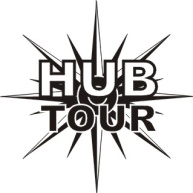 Biuro Turystyczne „HUBTOUR”www.hubtour.pl       hubtour@poczta.onet.plul. JAGIELLOŃSKA 8670 - 437 SZCZECINtel. 0048  91 433 81 00tel / fax. 0048  91 488 88 19